T: +64 9 921 9999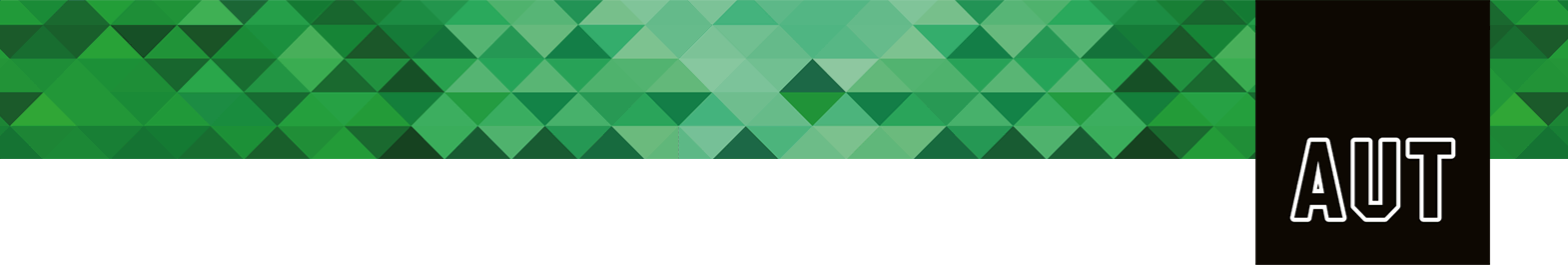 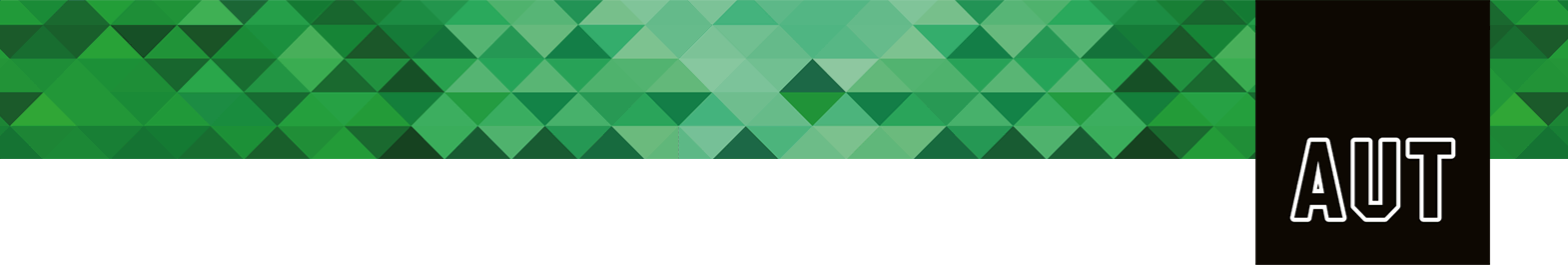 www.aut.ac.nz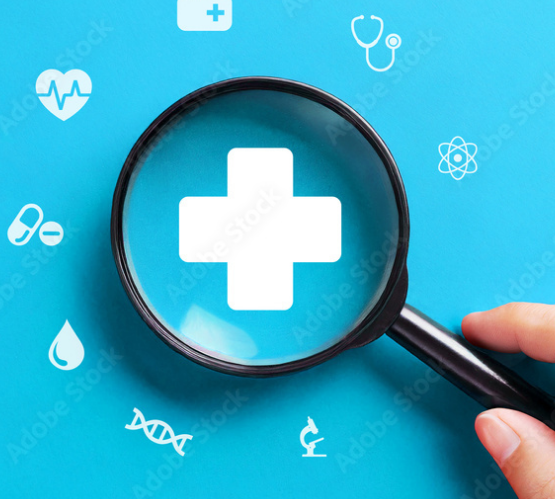 FUNDING OPPORTUNITY AUT POST GRADUATE PARAMEDICINEAre you a registered Paramedic looking to move into the community care setting through the Extended Care Paramedic (ECP) pathway?Within the Post Graduate ECP programme, funding for one 30- point course is available to be completed in S2, 2024.Eligible coursesHEAL824 - Advanced Assessment and Diagnostic Reasoning (30 points)PHMY803 - Pharmacology Science and Therapeutics (30 points)Please note that you will need to be enrolled into the PGDipHSc in Extended Care Paramedic pathway for Sem 2, 2024.You are aware of all on campus commitments.Initial enquiries to: carleen.beaman@aut.ac.nzPost enquiry, apply for one of the above chosen courses click here  Applications close 1st of July 2024.